	Перевірочний  лист.	       К-1Завдання 1.Обери і запиши, в якому порядку змінюється рослинність в Карпатах від підніжжя гір до вершин: хвойний ліс, змішаний ліс, листяний ліс	Завдання 2.Обведи тварин, які зустрічаються тільки в Карпатських горах: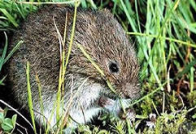 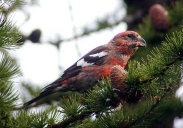 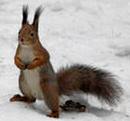 Завдання 3.Як називається найвища вершина Карпатських гір?А) ГоверлаБ) МанчулВ) Грофа:	перевірочний лист	   К-1Завдання 1.Обери і запиши, в якому порядку змінюється рослинність в Карпатах від підніжжя гір до вершин: хвойний ліс, змішаний ліс, листяний ліс	Завдання 2.Обведи тварин, які зустрічаються тільки в Карпатських горах:Завдання 3.Як називається найвища вершина Карпатських гір?А) ГоверлаБ) МанчулВ) Грофа: